Anaf i’r pen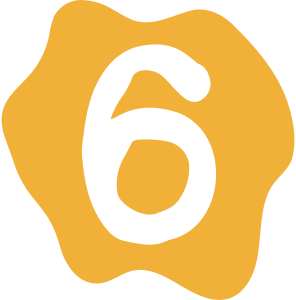 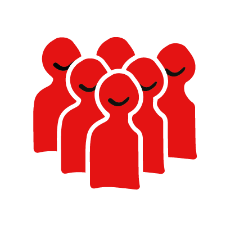 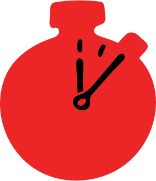 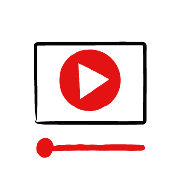 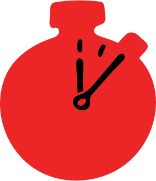 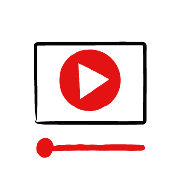 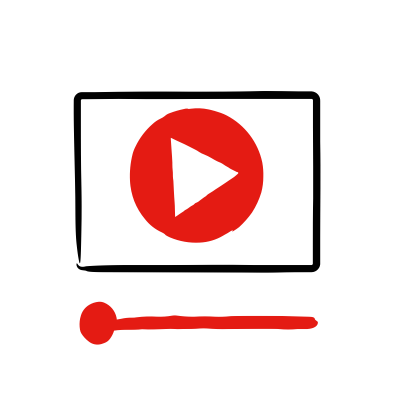 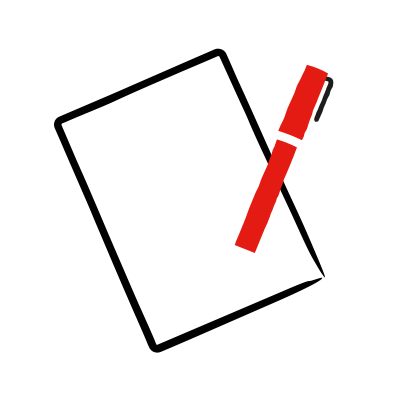 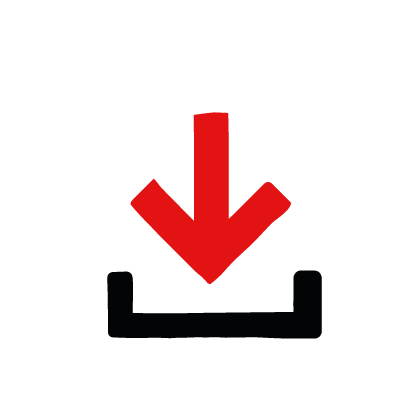 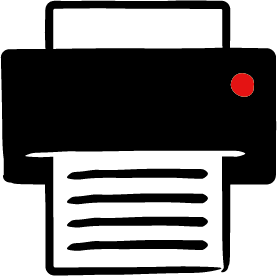 Amcanion dysguDysgu sut i adnabod pan fydd rhywun wedi cael anaf i’r penDysgu’r camau allweddol i’w cymryd pan fydd rhywun wedi cael anaf i’r pen.TrosolwgBydd plant yn dysgu beth yw anaf i’r pen a sut mae’n digwydd, cyn dysgu’r camau allweddol i’w cymryd i helpu rhywun sydd wedi cael anaf i’r pen, fel eu bod yn fwy abl, parod a hyderus i helpu.ParatoiGwnewch yn siŵr eich bod yn gallu chwarae’r ffilm anaf i’r pen ac arddangos y PowerPoint. Dangoswch neu argraffwch y cerdyn ‘Sut mae helpu rhywun sydd 
wedi cael anaf i’r pen’. Tynnwch sylw’r dysgwyr at y rheolau sylfaenol ar gyfer y sesiwn neu sefydlwch 
reolau sylfaenol. I gael arweiniad ar sut i wneud hynny, darllenwch y canllawiau 
Creu amgylchedd dysgu diogel, cynhwysol a chefnogol.Sut mae cynnal y gweithgareddDechreuwch â’r cwestiynau hyn er mwyn gweld beth mae’r dysgwyr yn ei wybod 
ac agor yr pwnc gyda'r grŵp. Gofynnwch i’r plant:Sut gallai rhywun anafu ei ben? Efallai y byddant yn ei daro ar rywbeth; er enghraifft, 
os ydynt yn syrthio.Sut gallwch chi ddweud a yw rhywun wedi cael anaf i’r pen? Mae’n bosibl ei fod wedi taro ei ben. Efallai y bydd ei ben yn brifo, neu efallai y bydd ganddo gur pen. Efallai y bydd chwydd yn ymddangos ar ei ben.Sut byddech chi’n teimlo pe bai’n rhaid i chi helpu rhywun sydd wedi cael anaf i’r pen? Pan fydd rhywun yn cael anaf i'r pen, gall fod yn fater difrifol iawn. Mae’n iawn teimlo’n bryderus neu’n ofnus. Y peth pwysicaf yw cydnabod beth sy’n digwydd a’i helpu heb gynhyrfu. Beth allwch chi ei wneud i helpu rhywun sydd wedi cael anaf i’r pen? Gofynnwch i’r plant a ydynt yn gwybod beth i’w wneud; eglurwch eich bod yn mynd i ddysgu beth 
i’w wneud yn y gweithgaredd hwn.Dangoswch y mesurydd hyder i’r grŵp neu tynnwch sylw’r grŵp ato ar y dudalen sgiliau cymorth cyntaf – 
anaf i’r pen, a gosodwch hyn fel tasg unigol neu drafodaeth grŵp. Pa mor hyderus mae'r dysgwyr yn teimlo 
i helpu rhywun sydd wedi cael anaf i’r pen?Gwyliwch y ffilm anaf i’r pen. Treuliwch ychydig o amser yn trafod y ffilm. Gofynnwch i’r plant:Beth oedd yn digwydd yn y ffilm? Roedd Georgia a Dele yn sglefrfyrddio y tu allan.Sut wnaeth Dele frifo ei ben? Syrthiodd oddi ar y bwrdd sglefrio a tharo ei ben ar y llawr.Beth wnaeth Georgia i helpu? Dywedodd wrtho y byddai’n iawn, aeth i nôl rhywbeth oer ar gyfer ei ben, 
a galwodd am ei mam.Sut gallen nhw fod wedi teimlo? Meddyliwch am yr unigolyn a gafodd anaf i’r pen, y sawl a helpodd ac unrhyw un arall gerllaw. Efallai y byddan nhw’n dweud pethau fel yn poeni, yn ofnus, neu mewn poen, ond hefyd bethau fel yn hyderus, yn barod i helpu, yn cael cymorth.Pa gam a gymerodd Georgia i helpu? Ei helpu i orffwys, oeri’r lwmp a galw am oedolyn.Beth arall oedd Georgia yn dda am ei wneud? Pa rinweddau ddangosodd hi? Efallai y byddan nhw’n dweud pethau fel bod yn garedig, aros yn ddigynnwrf, meddwl yn gyflym.Cwestiynau y gallai’r dysgwyr eu gofyn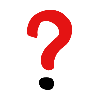 Efallai y bydd gan y dysgwyr gwestiynau am y sgìl hwn. Cofiwch ddarparu blwch cwestiynau dienw ar gyfer 
cwestiynau yr hoffan nhw eu gofyn yn breifat. Y sgiliau allweddol yw’r pethau pwysicaf y dylen nhw eu cofio, 
ond gallwch ddod o hyd i wybodaeth ychwanegol a allai eich helpu i ateb eu cwestiynau yma:pa mor hir ydw i’n oeri’r lwmp? Dylech ddal rhywbeth oer ar yr anaf am hyd at 20 munud a gwneud yn siŵr bod yr unigolyn yn gorffwys 
nes y bydd yn teimlo’n well. Ar ôl hynny, dylech gadw llygad arno er mwyn sylwi ar arwyddion y gallai anaf 
i’r pen fod yn ddifrifol, fel os bydd yn mynd yn gysglyd, os bydd yn chwydu, neu os bydd yn dechrau 
ymddwyn yn rhyfedd. Dywedwch wrth oedolyn beth ddigwyddodd a gofynnwch i’r oedolyn ofalu am yr unigolyn. Os cafodd 
yr anaf i’r pen wrth gymryd rhan mewn chwaraeon, bydd angen i weithiwr meddygol proffesiynol ei 
weld cyn y gall fynd yn ôl i gymryd rhan mewn chwaraeon. Beth ddylwn i ei wneud os yw’r anaf i’r pen yn gwaedu llawer?Gwasgwch yn galed ar y man sy’n gwaedu, fel y byddech chi’n ei wneud yn y sgìl ‘gwaedu’, a ffoniwch 999.Beth os nad ydw i’n siŵr a yw’n ddifrifol ai peidio?Os nad ydych chi’n siŵr, dylech ofyn i oedolyn fynd â nhw i weld gweithiwr meddygol proffesiynol.Dangoswch neu dosbarthwch yr cardiau sut i helpu rhywun sydd wedi cael anaf i’r pen. Gofynnwch i’r dysgwyr benderfynu beth yw trefn gywir y lluniau, gan feddwl sut byddai rhywun yn gwybod a oedd rhywun wedi cael anaf i’r pen a beth fyddai angen i rywun ei wneud i helpu.Tynnwch sylw’r grŵp at y mesurydd hyder ar y dudalen sgiliau cymorth cyntaf – anaf i’r pen ac ewch ati i’w gwblhau eto.Gwnewch y cwis anaf i’r pen er mwyn gweld beth mae’r dysgwyr wedi’i ddysgu.Gweithgareddau sy’n ymestyn ac yn herio:Yna, ewch drwy'r lluniau ar y PowerPoint. Gofynnwch i’r dysgwyr benderfynu pa un yw trefn gywir y lluniau, 
a’u paru â phob un o’r camau i’w helpu. Yna darllenwch y cerdyn ‘sut i helpu’.I’w helpu i gofio, gofynnwch iddynt ysgrifennu neu dynnu llun o’r cam allweddol i’w gymryd pan fydd rhywun 
yn cael anaf i’w ben. Crynhoi 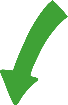 Atgoffwch y grŵp mai’r peth pwysicaf i’w wneud yw oeri’r anaf.Yn awr, ewch ati i ymarfer sut mae helpu rhywun sydd wedi cael anaf i’r pen gyda’r gweithgaredd ymarfer 
ar y dudalen sgiliau cymorth cyntaf anaf i’r pen.